ΑΙΤΗΣΗ ΓΙΑ ΤΟ ΣΕΜΙΝΑΡΙΟ ΕΝΗΛΙΚΩΝ 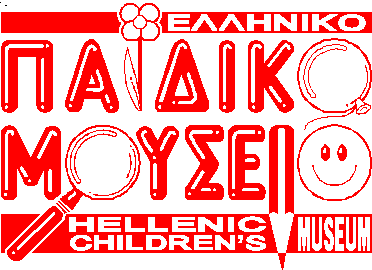 «ΕΚΠΑΙΔΕΥΣΗ ΣΤΑ ΜΟΥΣΕΙΑ»ΟΝΟΜΑΤΕΠΩΝΥΜΟ:  ____________________________________________________________________ΑΡ. ΤΗΛ (ΣΤΑΘ): ____________   ΑΡ. ΤΗΛ (ΚΙΝ) ___________ Ε-ΜΑΙL:____________________________ΙΔΙΟΤΗΤΑ:   φοιτητής-τρια     εργαζόμενος -η   άνεργος-η	    άλλο:_______________________
Από πού ή από ποιον/α ενημερωθήκατε για το σεμινάριο;______________________________________________________________________________________Για ποιον λόγο σας ενδιαφέρει να συμμετέχετε σε αυτό;_____________________________________________________________________________________________________________________________________________________________________________________________________________________________________________________________________Ποια είναι η μέχρι σήμερα εμπειρία σας γύρω από τη μουσειακή εκπαίδευση;_____________________________________________________________________________________________________________________________________________________________________________________________________________________________________________________________________Τι σημαίνει για σας «Μουσείο»;_____________________________________________________________________________________________________________________________________________________________________________________________________________________________________________________________________Σημειώστε ό,τι άλλο θέλετε:______________________________________________________________________________________________________________________________________________________________________________Ημερομηνία: ___________________Υπογραφή: ___________________________H αίτηση μαζί με σύντομο βιογραφικό σημείωμα αποστέλλεται στο e-mail: edu@hcm.gr